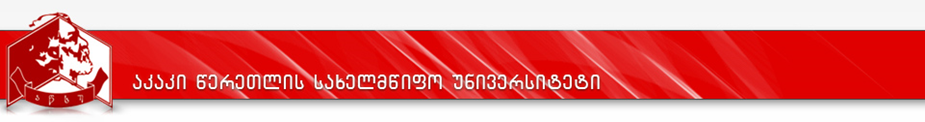 კურიკულუმისასწავლო გეგმა: 2019-2020  სასწ.წელისაბაკალავრო პროგრამა     „აგროინჟინერია“დანართი 2.პროგრამის დასახელებაპროგრამის დასახელებააგროინჟინერია - „Agro Engineering“მოდული – სოფლის მეურნეობის მექანიზაციამოდული – სასოფლო–სამეურნეო ტვირთების გადაზიდვებიმისანიჭებელი აკადემიური ხარისხი/კვალიფიკაციამისანიჭებელი აკადემიური ხარისხი/კვალიფიკაციააგროინჟინერიის ბაკალავრიფაკულტეტის დასახელებაფაკულტეტის დასახელებააგრარული ფაკულტეტიპროგრამის ხელმძღვანელი/ხელმძღვანელები/კოორდინატორიპროგრამის ხელმძღვანელი/ხელმძღვანელები/კოორდინატორიემზარ კილასონია– აგროინჟინერიის აკადემიური დოქტორი, ასოცირებული პროფესორიტელ:  591 29 84 25;    ელ. ფოსტა: emzari.kilasonia@atsu.edu.ge პროგრამის ხანგრძლივობა/ მოცულობა (სემესტრი, კრედიტების რაოდენობა)პროგრამის ხანგრძლივობა/ მოცულობა (სემესტრი, კრედიტების რაოდენობა)240 კრედიტი,  (8 სემესტრი)ძირითადი (major) სპეციალობა – 180 კრედიტი, დამატებითი (minor) სპეციალობა:აგროინჟინერია - 60 კრედიტი აგროლოჯისტიკური სისტემები – 60 კრედიტი /თავისუფალ კრედიტთა კონცენტრაცია60ავისუფალი კრედიტებისწავლების ენასწავლების ენაქართულიპროგრამის შემუშავებისა და განახლების თარიღები;პროგრამის შემუშავებისა და განახლების თარიღები;პროგრამა შემუშავდა 2010-2011 წელსაკრედიტაცია გაიარა 2011 წლის 16.09. გადაწყვეტილება №28პროგრამაზე დაშვების წინაპირობები (მოთხოვნები)პროგრამაზე დაშვების წინაპირობები (მოთხოვნები)პროგრამაზე დაშვების წინაპირობები (მოთხოვნები)საბაკალავრო პროგრამის სტუდენტი შეიძლება გახდეს სრული ზოგადი განათლების მქონე ნებისმიერი პირი, რომელსაც ჩაბარებული აქვს ერთიანი ეროვნული გამოცდები, მიღებული აქვს შესაბამისი სერთიფიკატი და პროგრამაზე რეგისტრაციას გაივლის ფაკულტეტზე სწავლის დაწყების წინ. ასევე უცხო ქვეყნის მოქალაქე  საქართველოს კანონმდებლობით განსაზღვრული წესის შესაბამისადსაბაკალავრო პროგრამის სტუდენტი შეიძლება გახდეს სრული ზოგადი განათლების მქონე ნებისმიერი პირი, რომელსაც ჩაბარებული აქვს ერთიანი ეროვნული გამოცდები, მიღებული აქვს შესაბამისი სერთიფიკატი და პროგრამაზე რეგისტრაციას გაივლის ფაკულტეტზე სწავლის დაწყების წინ. ასევე უცხო ქვეყნის მოქალაქე  საქართველოს კანონმდებლობით განსაზღვრული წესის შესაბამისადსაბაკალავრო პროგრამის სტუდენტი შეიძლება გახდეს სრული ზოგადი განათლების მქონე ნებისმიერი პირი, რომელსაც ჩაბარებული აქვს ერთიანი ეროვნული გამოცდები, მიღებული აქვს შესაბამისი სერთიფიკატი და პროგრამაზე რეგისტრაციას გაივლის ფაკულტეტზე სწავლის დაწყების წინ. ასევე უცხო ქვეყნის მოქალაქე  საქართველოს კანონმდებლობით განსაზღვრული წესის შესაბამისადპროგრამის მიზნებიპროგრამის მიზნებიპროგრამის მიზნები       პროგრამის მიზანია სტუდენტს მისცეს საკმარისი თეორიული ცოდნა სოფლის მეურნეობის მექანიზაციის საკითხებზე; შეძენილი ცოდნის საფუძველზე ჰქონდეს სოციალურად მნიშვნელოვანი პრობლემებისა და პროცესების პრაქტიკული ანალიზის უნარი;  შეძლოს მათი გათვალისწინება ტექნიკური, ეკოლოგიური და სოციალური პროექტების დამუშავების დროს; ფლობდეს ინფორმაციის შეგროვების, შენახვისა და დამუშავების კომპიუტერულ მეთოდებს.      პროგრამის მიზანია სტუდენტს მისცეს ღრმა ცოდნა სასოფლო–სამეურნეო ტვირთების გადაზიდვების ორგანიზაციისა და მართვაში, მისცეს ტრანსპორტის წინაშე დასახული ამოცანების გადაჭრის უნარი, რომელიც უზრუნველყოფს რაოდენობრივად და ხარისხობრივად მზარდი სატრანსპორტო პარკის უფრო ეფექტიან გამოყენებას, გადაზიდვების ახალი ფორმების დანერგვას.პროგრამა იძლევა აგროინჟინერიის სფეროში მოღვაწეობისა და კონკურენტუნარიან სპეციალისტად ჩამოყალიბებისათვის საჭირო  თეორიული ცოდნისა და პრაქტიკაზე ორიენტირებული გამოცდილების მიღების შესაძლებლობას. პროგრამაში დიდი ყურადღება ექცევა თეორიული და პრაქტიკული ცოდნის შერწყმას.       პროგრამის მიზანია სტუდენტს მისცეს საკმარისი თეორიული ცოდნა სოფლის მეურნეობის მექანიზაციის საკითხებზე; შეძენილი ცოდნის საფუძველზე ჰქონდეს სოციალურად მნიშვნელოვანი პრობლემებისა და პროცესების პრაქტიკული ანალიზის უნარი;  შეძლოს მათი გათვალისწინება ტექნიკური, ეკოლოგიური და სოციალური პროექტების დამუშავების დროს; ფლობდეს ინფორმაციის შეგროვების, შენახვისა და დამუშავების კომპიუტერულ მეთოდებს.      პროგრამის მიზანია სტუდენტს მისცეს ღრმა ცოდნა სასოფლო–სამეურნეო ტვირთების გადაზიდვების ორგანიზაციისა და მართვაში, მისცეს ტრანსპორტის წინაშე დასახული ამოცანების გადაჭრის უნარი, რომელიც უზრუნველყოფს რაოდენობრივად და ხარისხობრივად მზარდი სატრანსპორტო პარკის უფრო ეფექტიან გამოყენებას, გადაზიდვების ახალი ფორმების დანერგვას.პროგრამა იძლევა აგროინჟინერიის სფეროში მოღვაწეობისა და კონკურენტუნარიან სპეციალისტად ჩამოყალიბებისათვის საჭირო  თეორიული ცოდნისა და პრაქტიკაზე ორიენტირებული გამოცდილების მიღების შესაძლებლობას. პროგრამაში დიდი ყურადღება ექცევა თეორიული და პრაქტიკული ცოდნის შერწყმას.       პროგრამის მიზანია სტუდენტს მისცეს საკმარისი თეორიული ცოდნა სოფლის მეურნეობის მექანიზაციის საკითხებზე; შეძენილი ცოდნის საფუძველზე ჰქონდეს სოციალურად მნიშვნელოვანი პრობლემებისა და პროცესების პრაქტიკული ანალიზის უნარი;  შეძლოს მათი გათვალისწინება ტექნიკური, ეკოლოგიური და სოციალური პროექტების დამუშავების დროს; ფლობდეს ინფორმაციის შეგროვების, შენახვისა და დამუშავების კომპიუტერულ მეთოდებს.      პროგრამის მიზანია სტუდენტს მისცეს ღრმა ცოდნა სასოფლო–სამეურნეო ტვირთების გადაზიდვების ორგანიზაციისა და მართვაში, მისცეს ტრანსპორტის წინაშე დასახული ამოცანების გადაჭრის უნარი, რომელიც უზრუნველყოფს რაოდენობრივად და ხარისხობრივად მზარდი სატრანსპორტო პარკის უფრო ეფექტიან გამოყენებას, გადაზიდვების ახალი ფორმების დანერგვას.პროგრამა იძლევა აგროინჟინერიის სფეროში მოღვაწეობისა და კონკურენტუნარიან სპეციალისტად ჩამოყალიბებისათვის საჭირო  თეორიული ცოდნისა და პრაქტიკაზე ორიენტირებული გამოცდილების მიღების შესაძლებლობას. პროგრამაში დიდი ყურადღება ექცევა თეორიული და პრაქტიკული ცოდნის შერწყმას.სწავლის შედეგები (იხ. დანართი 2)სწავლის შედეგები (იხ. დანართი 2)სწავლის შედეგები (იხ. დანართი 2)ცოდნა და გაცნობიერებასფეროს ფართო ცოდნა, რომელიც მოიცავს თეორიებისა და პრინციპების კრიტიკულ გააზრებას. სფეროს კომპლექსური საკითხების გაცნობიერებას;იცნობს სოფლის მეურნეობის მექანიზაციის განვითარების თანამედროვე ტენდენციებს, შესწავლილი აქვს ტრაქტორების, ავტომობილების და სოფლის მეურნეობის მანქანების კონსტრუქციები, მათი მუშაობის პრინციპები და ექსპლუატაციის თავისებურებები. იცის: სასოფლო–სამეურნეო კულტურების მოვლა-მოყვანისა და აღების თანამედროვე ტექნოლოგიები და შესაბამისი მანქანათა შლეიფი; მეცხოველეობის მექანიზაციის ტექნოლოგიური პროცესები; სამელიორაციო მანქანების კონსტრუქციები და მუშაობის პრინციპები; მცირე მექანიზაციის ტექნიკურ საშუალებათა გამოყენების აქტუალობა და აუცილებლობა მეურნეობრიობის მრავალფორმიანობის პირობებში; სასოფლო-სამეურნეო ტექნიკის ეფექტურად გამოყენების ხერხები, მეთოდები და ანალიზი; სამანქანო-სატრაქტორო აგრეგატების რეგულირების, ტექნიკური სერვისისა და მანქანათა საიმედოდ მუშაობის ძირითადი პრინციპები.სასოფლო–სამეურნეო ტვირთების გადაზიდვების ტექნოლოგიური პროცესის დაგეგმვისა და ორგანიზაციის მეთოდები; დატვირთვა–განტვირთვის სამუშაოების კოორდინაციისა და ორგანიზაციის საკითხები; გადაზიდვების დაგეგმვისას სატრანსპორტო ლოჯისტიკის პრინციპების გამოყენების მეთოდები; გადაზიდვების მონიტორინგის საინფორმაციო უზრუნველყოფის მეთოდები; ექსპედირების თეორიული საფუძვლები; სასოფლო–სამეურნეო ტექნიკისა და სატრანსპორტო საშუალებების ექსპლუატაციის პირობებში უსაფრთხოების, შრომისა და გარემოს დაცვის საკითხები.სფეროს ფართო ცოდნა, რომელიც მოიცავს თეორიებისა და პრინციპების კრიტიკულ გააზრებას. სფეროს კომპლექსური საკითხების გაცნობიერებას;იცნობს სოფლის მეურნეობის მექანიზაციის განვითარების თანამედროვე ტენდენციებს, შესწავლილი აქვს ტრაქტორების, ავტომობილების და სოფლის მეურნეობის მანქანების კონსტრუქციები, მათი მუშაობის პრინციპები და ექსპლუატაციის თავისებურებები. იცის: სასოფლო–სამეურნეო კულტურების მოვლა-მოყვანისა და აღების თანამედროვე ტექნოლოგიები და შესაბამისი მანქანათა შლეიფი; მეცხოველეობის მექანიზაციის ტექნოლოგიური პროცესები; სამელიორაციო მანქანების კონსტრუქციები და მუშაობის პრინციპები; მცირე მექანიზაციის ტექნიკურ საშუალებათა გამოყენების აქტუალობა და აუცილებლობა მეურნეობრიობის მრავალფორმიანობის პირობებში; სასოფლო-სამეურნეო ტექნიკის ეფექტურად გამოყენების ხერხები, მეთოდები და ანალიზი; სამანქანო-სატრაქტორო აგრეგატების რეგულირების, ტექნიკური სერვისისა და მანქანათა საიმედოდ მუშაობის ძირითადი პრინციპები.სასოფლო–სამეურნეო ტვირთების გადაზიდვების ტექნოლოგიური პროცესის დაგეგმვისა და ორგანიზაციის მეთოდები; დატვირთვა–განტვირთვის სამუშაოების კოორდინაციისა და ორგანიზაციის საკითხები; გადაზიდვების დაგეგმვისას სატრანსპორტო ლოჯისტიკის პრინციპების გამოყენების მეთოდები; გადაზიდვების მონიტორინგის საინფორმაციო უზრუნველყოფის მეთოდები; ექსპედირების თეორიული საფუძვლები; სასოფლო–სამეურნეო ტექნიკისა და სატრანსპორტო საშუალებების ექსპლუატაციის პირობებში უსაფრთხოების, შრომისა და გარემოს დაცვის საკითხები.ცოდნის პრაქტიკაში გამოყენების უნარისფეროსათვის დამახასიათებელი და ასევე ზოგიერთი გამორჩეული მეთოდის გამოყენება პრობლემების გადასაჭრელად, კვლევითი ან პრაქტიკული ხასიათის პროექტის განხორციელება წინასწარ განსაზღვრული მითითებების შესაბამისად.შეუძლია: მექანიზებულ სამუშაოთა სახეების შესაბამისი ენერგეტიკული საშუალებების შერჩევა; კონკრეტულ სასოფლო-სამეურნეო სამუშაოსათვის სამანქანო-სატრაქტორო აგრეგატის შემადგენლობის გაანგარიშება და ნატურაში შედგენა; აგრეგატის ოპტიმალური საექსპლუატაციო მაჩვენებლების გაანგარიშება-დადგენა; მექანიზებული სამუშაოების აღრიცხვა, ოპტიმალური კინემატიკური პარამეტრების შერჩება, სამანქანო-სატრაქტორო აგრეგატების ექსპლუატაციისას დანახარჯების გაანგარიშება; მექანიზებულ სამუშაოთა დაპროექტება; ერთწლიანი და მრავალწლიანი კულტურების მოვლა-მოყვანისა და აღების სამანქანო ტექნოლოგიების შერჩევა კონკრეტული საწარმოო პირობებისათვის; სოფლის მეურნეობაში ტრანსპორტის გამოყენების დაგეგმვა; ფერმერულ მეურნეობებში მცირე მაქანიზაციის ტექნიკური საშუალებების გამოყენება; მანქანათა ტექნიკური სერვისითა და საიმედოდ მუშაობის უზრუნველყოფა.სხვადასხვა დანიშნულების სასოფლო–სამეურნეო ტვირთების გადაზიდვების რაციონალური სატრანსპორტო–ტექნოლოგიური სქემების დამუშავება და სატრანსპორტო პროცესის ორგანიზაციასთან დაკავშირებული საკითხების გადაწყვეტა; დატვირთვა–განტვირთვის სამუშაოების დაგეგმვა და ორგანიზაცია, დამტვირთავი მანქანების შერჩევა და მათი ექსპლუატაციის პირობების დადგენა; გადაზიდვების პროცესზე ოპერატიული მონიტორინგის განხორციელება თანამედროვე საინფორმაციო ტექნოლოგიების გამოყენებით; სასოფლო–სამეურნეო ტვირთების გადაზიდვის უსაფრთხოების პირობების შემუშავება, გადაზიდვების ექსპედირების პროცესის დაგეგმვა და ორგანიზაცია.სფეროსათვის დამახასიათებელი და ასევე ზოგიერთი გამორჩეული მეთოდის გამოყენება პრობლემების გადასაჭრელად, კვლევითი ან პრაქტიკული ხასიათის პროექტის განხორციელება წინასწარ განსაზღვრული მითითებების შესაბამისად.შეუძლია: მექანიზებულ სამუშაოთა სახეების შესაბამისი ენერგეტიკული საშუალებების შერჩევა; კონკრეტულ სასოფლო-სამეურნეო სამუშაოსათვის სამანქანო-სატრაქტორო აგრეგატის შემადგენლობის გაანგარიშება და ნატურაში შედგენა; აგრეგატის ოპტიმალური საექსპლუატაციო მაჩვენებლების გაანგარიშება-დადგენა; მექანიზებული სამუშაოების აღრიცხვა, ოპტიმალური კინემატიკური პარამეტრების შერჩება, სამანქანო-სატრაქტორო აგრეგატების ექსპლუატაციისას დანახარჯების გაანგარიშება; მექანიზებულ სამუშაოთა დაპროექტება; ერთწლიანი და მრავალწლიანი კულტურების მოვლა-მოყვანისა და აღების სამანქანო ტექნოლოგიების შერჩევა კონკრეტული საწარმოო პირობებისათვის; სოფლის მეურნეობაში ტრანსპორტის გამოყენების დაგეგმვა; ფერმერულ მეურნეობებში მცირე მაქანიზაციის ტექნიკური საშუალებების გამოყენება; მანქანათა ტექნიკური სერვისითა და საიმედოდ მუშაობის უზრუნველყოფა.სხვადასხვა დანიშნულების სასოფლო–სამეურნეო ტვირთების გადაზიდვების რაციონალური სატრანსპორტო–ტექნოლოგიური სქემების დამუშავება და სატრანსპორტო პროცესის ორგანიზაციასთან დაკავშირებული საკითხების გადაწყვეტა; დატვირთვა–განტვირთვის სამუშაოების დაგეგმვა და ორგანიზაცია, დამტვირთავი მანქანების შერჩევა და მათი ექსპლუატაციის პირობების დადგენა; გადაზიდვების პროცესზე ოპერატიული მონიტორინგის განხორციელება თანამედროვე საინფორმაციო ტექნოლოგიების გამოყენებით; სასოფლო–სამეურნეო ტვირთების გადაზიდვის უსაფრთხოების პირობების შემუშავება, გადაზიდვების ექსპედირების პროცესის დაგეგმვა და ორგანიზაცია.დასკვნის უნარისფეროსათვის დამახასიათებელი მონაცემების შეგროვება და განმარტება, ასევე განყენებული მონაცემებისა და/ან სიტუაციების ანალიზი სტანდარტული და ზოგიერთი გამორჩეული მეთოდის გამოყენებით, დასაბუთებული დასკვნის ჩამოყალიბება.პროფესიულ სფეროში დამოუკიდებელი საპროექტო მოღვაწეობა, იცის სისტემური ანალიზის პრინციპები, შეუძლია გამოიყენოს მეთოდები სხვადასხვა მოვლენების აღწერისა და პროგნოზირებისათვის. მათი ხარისხობრივი და რაოდენობრივი ანალიზისათვის; შეუძლია განსხვავებულ სიტუაციებში წარმოქმნილი პრობლემების გადასაჭრელად ინფორმაციის ცნობილი წყაროებით სარგებლობა, მათი შეფასება და ანალიზი; შეუძლია ხელმძღვანელის მითითებების გარეშე სამუშაო პროცესში გამოვლენილი პრობლემების გადაწყვეტა.სფეროსათვის დამახასიათებელი მონაცემების შეგროვება და განმარტება, ასევე განყენებული მონაცემებისა და/ან სიტუაციების ანალიზი სტანდარტული და ზოგიერთი გამორჩეული მეთოდის გამოყენებით, დასაბუთებული დასკვნის ჩამოყალიბება.პროფესიულ სფეროში დამოუკიდებელი საპროექტო მოღვაწეობა, იცის სისტემური ანალიზის პრინციპები, შეუძლია გამოიყენოს მეთოდები სხვადასხვა მოვლენების აღწერისა და პროგნოზირებისათვის. მათი ხარისხობრივი და რაოდენობრივი ანალიზისათვის; შეუძლია განსხვავებულ სიტუაციებში წარმოქმნილი პრობლემების გადასაჭრელად ინფორმაციის ცნობილი წყაროებით სარგებლობა, მათი შეფასება და ანალიზი; შეუძლია ხელმძღვანელის მითითებების გარეშე სამუშაო პროცესში გამოვლენილი პრობლემების გადაწყვეტა.კომუნიკაციის უნარიშეუძლია ზეპირი და წერილობითი კომუნიკაცია სპეციალობასთან დაკავშირებულ პრობლემურ საკითხებზე. იყენებს საინფორმაციო ტექნოლოგიებს პროფესიული თვალსაზრისით. შეუძლია კომუნიკაცია უცხოურ ენებზე სპაციალობასთან დაკავშირებულ საკითხებზე.შეუძლია კოლეგებთან ფუნქციების განაწილების თაობაზე ინფორმაციის გაცვლის ტექნიკური ან სხვა საკითხებისა და პრობლემების მოგვარების მიზნით კომუნიკაცია. შეუძლია სამუშაო ტექნოლოგიების შესახებ ინფორმაციის, ტექნიკური დოკუმენტაციის, ინსტრუქციების, შენიშვნების გაგება;  სამუშაო გეგმისა და ანგარიშის შედგენა; საჭიროების შემთხვევაში მომხმარებელთან, დამქირავებელთან ელემენტერული კომუნიკაცია უცხო ენაზე; შეუძლია ინფორმაციულ–კომუნიკაციური ტექნოლოგიების ეფექტური გამოყენება სამსახურებრივი საქმიანობისათვის, აქვს კოლეგებთან და სხვადასხვა სფეროს წარმომადგენელ პირებთან ურთიერთობის უნარი.შეუძლია ზეპირი და წერილობითი კომუნიკაცია სპეციალობასთან დაკავშირებულ პრობლემურ საკითხებზე. იყენებს საინფორმაციო ტექნოლოგიებს პროფესიული თვალსაზრისით. შეუძლია კომუნიკაცია უცხოურ ენებზე სპაციალობასთან დაკავშირებულ საკითხებზე.შეუძლია კოლეგებთან ფუნქციების განაწილების თაობაზე ინფორმაციის გაცვლის ტექნიკური ან სხვა საკითხებისა და პრობლემების მოგვარების მიზნით კომუნიკაცია. შეუძლია სამუშაო ტექნოლოგიების შესახებ ინფორმაციის, ტექნიკური დოკუმენტაციის, ინსტრუქციების, შენიშვნების გაგება;  სამუშაო გეგმისა და ანგარიშის შედგენა; საჭიროების შემთხვევაში მომხმარებელთან, დამქირავებელთან ელემენტერული კომუნიკაცია უცხო ენაზე; შეუძლია ინფორმაციულ–კომუნიკაციური ტექნოლოგიების ეფექტური გამოყენება სამსახურებრივი საქმიანობისათვის, აქვს კოლეგებთან და სხვადასხვა სფეროს წარმომადგენელ პირებთან ურთიერთობის უნარი.სწავლის უნარისაკუთარი სწავლის პროცესის თანმიმდევრულად და მრავალმხრივად შეფასება, შემდგომი სწავლის საჭიროებების დადგენა;აქვს  მეცნიერების განვითარების  და სოციალური პრაქტიკის ცვლილების პირობებში დაგროვილი გამოცდილებებისა და ცოდნის კრიტიკულად შეფასების უნარი. შეუძლია საკუთარი შესაძლებლობების ანალიზის საფუძველზე ახალი ცოდნის შეძენა თანამედროვე ტექნიკური და ინფორმაციული ტექნოლოგიების გამოყენებით.  საკუთარი სწავლის პროცესის თანმიმდევრულად და მრავალმხრივად შეფასება, შემდგომი სწავლის საჭიროებების დადგენა;აქვს  მეცნიერების განვითარების  და სოციალური პრაქტიკის ცვლილების პირობებში დაგროვილი გამოცდილებებისა და ცოდნის კრიტიკულად შეფასების უნარი. შეუძლია საკუთარი შესაძლებლობების ანალიზის საფუძველზე ახალი ცოდნის შეძენა თანამედროვე ტექნიკური და ინფორმაციული ტექნოლოგიების გამოყენებით.  ღირებულებებიღირებულებების ფორმირების პროცესში მონაწილეობა და მათ დასამკვიდრებლად სწრაფვა  თავისი და სხვისი ღირებულებების შესაფასებლად.სასოფლო–სამეურნეო მექანიზებული სამუშაოების კრიტიკულ და არაპროგნოზირებად სიტუაციებში შესრულებისას იცავს საქმიანობისადმი დაწესებულ ეთიკურ და უსაფრთხოების ნორმებს, უზიარებს მათ კოლეგებს. ფლობს ფიზიკური თვითსრულყოფის მეთოდებს და ჩვევებს; არის პუნქტუალური და მოწესრიგებული, არეგულირებს კოლეგებთან და საზოგადოებასთან ურთიერთობებს.ღირებულებების ფორმირების პროცესში მონაწილეობა და მათ დასამკვიდრებლად სწრაფვა  თავისი და სხვისი ღირებულებების შესაფასებლად.სასოფლო–სამეურნეო მექანიზებული სამუშაოების კრიტიკულ და არაპროგნოზირებად სიტუაციებში შესრულებისას იცავს საქმიანობისადმი დაწესებულ ეთიკურ და უსაფრთხოების ნორმებს, უზიარებს მათ კოლეგებს. ფლობს ფიზიკური თვითსრულყოფის მეთოდებს და ჩვევებს; არის პუნქტუალური და მოწესრიგებული, არეგულირებს კოლეგებთან და საზოგადოებასთან ურთიერთობებს.სწავლების მეთოდებისწავლების მეთოდებისწავლების მეთოდებისწავლების მეთოდებია: ლექცია, ლაბორატორიული, პრაქტიკული მუშაობა, ჯგუფში მუშაობა, ასევე შესაძლებელია გამოყენებული იქნას სწავლების აქტიური მეთოდები: დისკუსია, კითხვა–პასუხის სესია, კვლევითი ჯგუფი, დებატი, ზეპირი გამოკითხვა, პრეზენტაცია, ქვიზი, ინდუქციური და დედუქციური მეთოდები, ჯგუფური განხილვები და პრაქტიკული სიტუაციების გარჩევები.სალექციო მუშაობა მიმართულია სტუდენტების ცოდნის დონის ამაღლებისაკენ და ხდება ძირითადი საკითხების გადმოცემა. ლექციაზე გამოიყენება საპრეტენზაციო მასალა და სხვა თვალსაჩინო მასალა; სტუდენტებს ასევე უტარდებათ ჯგუფში მეცადინეობები, რაც ხელს უწყობს სტუდენტებში დამოუკიდებელი აზროვნების ჩამოყალიბებას და პრაქტიკული უნარ–ჩვევების გამომუშავებას.სწავლის მეთოდებს იყენებენ თავად სტუდენტები კურსის გავლის შემდეგ კურსის პროგრამით გათვალისწინებული შედეგების მისაღწევად. სწავლის მეთოდებია: სააუდიტორო მუშაობა – ლექციაზე და პრაქტიკულ (ლაბორატორიულ) მეცადინეობებზე დასწრება. სწავლების მეთოდებია: ლექცია, ლაბორატორიული, პრაქტიკული მუშაობა, ჯგუფში მუშაობა, ასევე შესაძლებელია გამოყენებული იქნას სწავლების აქტიური მეთოდები: დისკუსია, კითხვა–პასუხის სესია, კვლევითი ჯგუფი, დებატი, ზეპირი გამოკითხვა, პრეზენტაცია, ქვიზი, ინდუქციური და დედუქციური მეთოდები, ჯგუფური განხილვები და პრაქტიკული სიტუაციების გარჩევები.სალექციო მუშაობა მიმართულია სტუდენტების ცოდნის დონის ამაღლებისაკენ და ხდება ძირითადი საკითხების გადმოცემა. ლექციაზე გამოიყენება საპრეტენზაციო მასალა და სხვა თვალსაჩინო მასალა; სტუდენტებს ასევე უტარდებათ ჯგუფში მეცადინეობები, რაც ხელს უწყობს სტუდენტებში დამოუკიდებელი აზროვნების ჩამოყალიბებას და პრაქტიკული უნარ–ჩვევების გამომუშავებას.სწავლის მეთოდებს იყენებენ თავად სტუდენტები კურსის გავლის შემდეგ კურსის პროგრამით გათვალისწინებული შედეგების მისაღწევად. სწავლის მეთოდებია: სააუდიტორო მუშაობა – ლექციაზე და პრაქტიკულ (ლაბორატორიულ) მეცადინეობებზე დასწრება. სწავლების მეთოდებია: ლექცია, ლაბორატორიული, პრაქტიკული მუშაობა, ჯგუფში მუშაობა, ასევე შესაძლებელია გამოყენებული იქნას სწავლების აქტიური მეთოდები: დისკუსია, კითხვა–პასუხის სესია, კვლევითი ჯგუფი, დებატი, ზეპირი გამოკითხვა, პრეზენტაცია, ქვიზი, ინდუქციური და დედუქციური მეთოდები, ჯგუფური განხილვები და პრაქტიკული სიტუაციების გარჩევები.სალექციო მუშაობა მიმართულია სტუდენტების ცოდნის დონის ამაღლებისაკენ და ხდება ძირითადი საკითხების გადმოცემა. ლექციაზე გამოიყენება საპრეტენზაციო მასალა და სხვა თვალსაჩინო მასალა; სტუდენტებს ასევე უტარდებათ ჯგუფში მეცადინეობები, რაც ხელს უწყობს სტუდენტებში დამოუკიდებელი აზროვნების ჩამოყალიბებას და პრაქტიკული უნარ–ჩვევების გამომუშავებას.სწავლის მეთოდებს იყენებენ თავად სტუდენტები კურსის გავლის შემდეგ კურსის პროგრამით გათვალისწინებული შედეგების მისაღწევად. სწავლის მეთოდებია: სააუდიტორო მუშაობა – ლექციაზე და პრაქტიკულ (ლაბორატორიულ) მეცადინეობებზე დასწრება. პროგრამის სტრუქტურაპროგრამის სტრუქტურაპროგრამის სტრუქტურაიხ. დანართი 1იხ. დანართი 1იხ. დანართი 1სტუდენტის ცოდნის შეფასების სისტემა და კრიტერიუმებისტუდენტის ცოდნის შეფასების სისტემა და კრიტერიუმებისტუდენტის ცოდნის შეფასების სისტემა და კრიტერიუმებისტუდენტთა მიღწევების შეფასება ხდება საქართველოს განათლებისა და მეცნიერების მინისტრის 2007 წლის 5 იანვრის №3 და  2016 წლის 18 აგვისტოს  №102/ნ  ბრძანებებით განსაზღვრული პუნქტების გათვალისწინებით. აკაკი წერეთლს სახელმწიფო უნივერსიტეტში არსებული სტუდენტთა შეფასების სისტემა შეიცვალა (დადგენილება №45 (16/17)  30 ივნისი, 2017 წელი),სტუდენტის ცოდნის შეფასების სისტემა:საგანმანათლებლო პროგრამის კომპონენტის შეფასების საერთო ქულიდან (100 ქულა) შუალედური შეფასების ხვედრითი წილი შეადგენს ჯამურად 60 ქულას, რომელიც თავის მხრივ მოიცავს შემდეგი შეფასების ფორმებს:სტუდენტის აქტივობა სასწავლო სემესტრის განმავლობაში (მოიცავს შეფასების სხვადასხვა კომპონენტებს)-30 ქულა;შუალედური გამოცდა- 30 ქულა;დასკვნითი გამოცდა - 40 ქულა.დასკვნით გამოცდაზე  გასვლის უფლება  ეძლევა სტუდენტს, რომელის შუალედური შეფასებების კომპონენტებში მინიმალური კომპეტენციის ზღვარი ჯამურად შეადგენს არანაკლებ 18 ქულას.შეფასების სისტემა უშვებს:ა) ხუთი სახის დადებით შეფასებას:ა.ა) (A) ფრიადი – შეფასების 91-100 ქულა;ა.ბ) (B) ძალიან კარგი – მაქსიმალური შეფასების 81-90 ქულა; ა.გ) (C) კარგი – მაქსიმალური შეფასების 71-80 ქულა;ა.დ) (D) დამაკმაყოფილებელი – მაქსიმალური შეფასების 61-70 ქულა; ა.ე) (E) საკმარისი – მაქსიმალური შეფასების 51-60 ქულა.ბ) ორი სახის უარყოფით შეფასებას:ბ.ა) (FX) ვერ ჩააბარა – მაქსიმალური შეფასების 41-50 ქულა, რაც ნიშნავს, რომ სტუდენტს ჩასაბარებლად მეტი მუშაობა სჭირდება და ეძლევა დამოუკიდებელი მუშაობით დამატებით გამოცდაზე ერთხელ გასვლის უფლება;ბ.ბ) (F) ჩაიჭრა – მაქსიმალური შეფასების 40 ქულა და ნაკლები, რაც ნიშნავს, რომ სტუდენტის მიერ ჩატარებული სამუშაო არ არის საკმარისი და მას საგანი ახლიდან აქვს შესასწავლი.საგანმანათლებლო პროგრამის სასწავლო კომპონენტში, FX-ის მიღების შემთხვევაში  დამატებითი გამოცდა დაინიშნება დასკვნითი გამოცდის შედეგების გამოცხადებიდან არანაკლებ 5 დღეში დასკვნით გამოცდაზე სტუდენტის მიერ მიღებული შეფასების მინიმალური ზღვარი განისაზღვრება  15 ქულით.  სტუდენტის მიერ დამატებით გამოცდაზე მიღებულ შეფასებას არ ემატება დასკვნით შეფასებაში მიღებული ქულათა რაოდენობა. დამატებით გამოცდაზე მიღებული შეფასება არის დასკვნითი შეფასება და აისახება საგანმანათლებლო პროგრამის სასწავლო კომპონენტის საბოლოო შეფასებაში. დამატებით გამოცდაზე მიღებული შეფასების გათვალისწინებით საგანმანათლებლო კომპონენტის საბოლოო შეფასებაში 0-50 ქულის მიღების შემთხვევაში, სტუდენტს უფორმდება შეფასება F-0 ქულა.შენიშვნა: შუალედური და დასკვნითი (დამატებითი) გამოცდები  ჩატარდება ფორმალიზებული წესით. ცალკეულ კურსებში შეფასების კრიტერიუმები განსაზღვრულია შესაბამისი კურსის სილაბუსით.სტუდენტთა მიღწევების შეფასება ხდება საქართველოს განათლებისა და მეცნიერების მინისტრის 2007 წლის 5 იანვრის №3 და  2016 წლის 18 აგვისტოს  №102/ნ  ბრძანებებით განსაზღვრული პუნქტების გათვალისწინებით. აკაკი წერეთლს სახელმწიფო უნივერსიტეტში არსებული სტუდენტთა შეფასების სისტემა შეიცვალა (დადგენილება №45 (16/17)  30 ივნისი, 2017 წელი),სტუდენტის ცოდნის შეფასების სისტემა:საგანმანათლებლო პროგრამის კომპონენტის შეფასების საერთო ქულიდან (100 ქულა) შუალედური შეფასების ხვედრითი წილი შეადგენს ჯამურად 60 ქულას, რომელიც თავის მხრივ მოიცავს შემდეგი შეფასების ფორმებს:სტუდენტის აქტივობა სასწავლო სემესტრის განმავლობაში (მოიცავს შეფასების სხვადასხვა კომპონენტებს)-30 ქულა;შუალედური გამოცდა- 30 ქულა;დასკვნითი გამოცდა - 40 ქულა.დასკვნით გამოცდაზე  გასვლის უფლება  ეძლევა სტუდენტს, რომელის შუალედური შეფასებების კომპონენტებში მინიმალური კომპეტენციის ზღვარი ჯამურად შეადგენს არანაკლებ 18 ქულას.შეფასების სისტემა უშვებს:ა) ხუთი სახის დადებით შეფასებას:ა.ა) (A) ფრიადი – შეფასების 91-100 ქულა;ა.ბ) (B) ძალიან კარგი – მაქსიმალური შეფასების 81-90 ქულა; ა.გ) (C) კარგი – მაქსიმალური შეფასების 71-80 ქულა;ა.დ) (D) დამაკმაყოფილებელი – მაქსიმალური შეფასების 61-70 ქულა; ა.ე) (E) საკმარისი – მაქსიმალური შეფასების 51-60 ქულა.ბ) ორი სახის უარყოფით შეფასებას:ბ.ა) (FX) ვერ ჩააბარა – მაქსიმალური შეფასების 41-50 ქულა, რაც ნიშნავს, რომ სტუდენტს ჩასაბარებლად მეტი მუშაობა სჭირდება და ეძლევა დამოუკიდებელი მუშაობით დამატებით გამოცდაზე ერთხელ გასვლის უფლება;ბ.ბ) (F) ჩაიჭრა – მაქსიმალური შეფასების 40 ქულა და ნაკლები, რაც ნიშნავს, რომ სტუდენტის მიერ ჩატარებული სამუშაო არ არის საკმარისი და მას საგანი ახლიდან აქვს შესასწავლი.საგანმანათლებლო პროგრამის სასწავლო კომპონენტში, FX-ის მიღების შემთხვევაში  დამატებითი გამოცდა დაინიშნება დასკვნითი გამოცდის შედეგების გამოცხადებიდან არანაკლებ 5 დღეში დასკვნით გამოცდაზე სტუდენტის მიერ მიღებული შეფასების მინიმალური ზღვარი განისაზღვრება  15 ქულით.  სტუდენტის მიერ დამატებით გამოცდაზე მიღებულ შეფასებას არ ემატება დასკვნით შეფასებაში მიღებული ქულათა რაოდენობა. დამატებით გამოცდაზე მიღებული შეფასება არის დასკვნითი შეფასება და აისახება საგანმანათლებლო პროგრამის სასწავლო კომპონენტის საბოლოო შეფასებაში. დამატებით გამოცდაზე მიღებული შეფასების გათვალისწინებით საგანმანათლებლო კომპონენტის საბოლოო შეფასებაში 0-50 ქულის მიღების შემთხვევაში, სტუდენტს უფორმდება შეფასება F-0 ქულა.შენიშვნა: შუალედური და დასკვნითი (დამატებითი) გამოცდები  ჩატარდება ფორმალიზებული წესით. ცალკეულ კურსებში შეფასების კრიტერიუმები განსაზღვრულია შესაბამისი კურსის სილაბუსით.სტუდენტთა მიღწევების შეფასება ხდება საქართველოს განათლებისა და მეცნიერების მინისტრის 2007 წლის 5 იანვრის №3 და  2016 წლის 18 აგვისტოს  №102/ნ  ბრძანებებით განსაზღვრული პუნქტების გათვალისწინებით. აკაკი წერეთლს სახელმწიფო უნივერსიტეტში არსებული სტუდენტთა შეფასების სისტემა შეიცვალა (დადგენილება №45 (16/17)  30 ივნისი, 2017 წელი),სტუდენტის ცოდნის შეფასების სისტემა:საგანმანათლებლო პროგრამის კომპონენტის შეფასების საერთო ქულიდან (100 ქულა) შუალედური შეფასების ხვედრითი წილი შეადგენს ჯამურად 60 ქულას, რომელიც თავის მხრივ მოიცავს შემდეგი შეფასების ფორმებს:სტუდენტის აქტივობა სასწავლო სემესტრის განმავლობაში (მოიცავს შეფასების სხვადასხვა კომპონენტებს)-30 ქულა;შუალედური გამოცდა- 30 ქულა;დასკვნითი გამოცდა - 40 ქულა.დასკვნით გამოცდაზე  გასვლის უფლება  ეძლევა სტუდენტს, რომელის შუალედური შეფასებების კომპონენტებში მინიმალური კომპეტენციის ზღვარი ჯამურად შეადგენს არანაკლებ 18 ქულას.შეფასების სისტემა უშვებს:ა) ხუთი სახის დადებით შეფასებას:ა.ა) (A) ფრიადი – შეფასების 91-100 ქულა;ა.ბ) (B) ძალიან კარგი – მაქსიმალური შეფასების 81-90 ქულა; ა.გ) (C) კარგი – მაქსიმალური შეფასების 71-80 ქულა;ა.დ) (D) დამაკმაყოფილებელი – მაქსიმალური შეფასების 61-70 ქულა; ა.ე) (E) საკმარისი – მაქსიმალური შეფასების 51-60 ქულა.ბ) ორი სახის უარყოფით შეფასებას:ბ.ა) (FX) ვერ ჩააბარა – მაქსიმალური შეფასების 41-50 ქულა, რაც ნიშნავს, რომ სტუდენტს ჩასაბარებლად მეტი მუშაობა სჭირდება და ეძლევა დამოუკიდებელი მუშაობით დამატებით გამოცდაზე ერთხელ გასვლის უფლება;ბ.ბ) (F) ჩაიჭრა – მაქსიმალური შეფასების 40 ქულა და ნაკლები, რაც ნიშნავს, რომ სტუდენტის მიერ ჩატარებული სამუშაო არ არის საკმარისი და მას საგანი ახლიდან აქვს შესასწავლი.საგანმანათლებლო პროგრამის სასწავლო კომპონენტში, FX-ის მიღების შემთხვევაში  დამატებითი გამოცდა დაინიშნება დასკვნითი გამოცდის შედეგების გამოცხადებიდან არანაკლებ 5 დღეში დასკვნით გამოცდაზე სტუდენტის მიერ მიღებული შეფასების მინიმალური ზღვარი განისაზღვრება  15 ქულით.  სტუდენტის მიერ დამატებით გამოცდაზე მიღებულ შეფასებას არ ემატება დასკვნით შეფასებაში მიღებული ქულათა რაოდენობა. დამატებით გამოცდაზე მიღებული შეფასება არის დასკვნითი შეფასება და აისახება საგანმანათლებლო პროგრამის სასწავლო კომპონენტის საბოლოო შეფასებაში. დამატებით გამოცდაზე მიღებული შეფასების გათვალისწინებით საგანმანათლებლო კომპონენტის საბოლოო შეფასებაში 0-50 ქულის მიღების შემთხვევაში, სტუდენტს უფორმდება შეფასება F-0 ქულა.შენიშვნა: შუალედური და დასკვნითი (დამატებითი) გამოცდები  ჩატარდება ფორმალიზებული წესით. ცალკეულ კურსებში შეფასების კრიტერიუმები განსაზღვრულია შესაბამისი კურსის სილაბუსით.დასაქმების სფეროებიდასაქმების სფეროებიდასაქმების სფეროებიბაკალავრის დასაქმების ობიექტებია: სასოფლო–სამეურნეო სააქციო საზოგადოებები, შეზღუდული პასუხისმგებლობის საზოგადოებები, მეცხოველეობის კომპლექსები, ფერმერული მეურნეობები, ტექნიკური მომსახურეობის სადგურები, სერვისული ცენტრები, საწარმო კოოპერატივები, ტვირთგადამზიდავი ფირმები, ავტოსატრანსპორტო საწარმოები.ბაკალავრის დასაქმების ობიექტებია: სასოფლო–სამეურნეო სააქციო საზოგადოებები, შეზღუდული პასუხისმგებლობის საზოგადოებები, მეცხოველეობის კომპლექსები, ფერმერული მეურნეობები, ტექნიკური მომსახურეობის სადგურები, სერვისული ცენტრები, საწარმო კოოპერატივები, ტვირთგადამზიდავი ფირმები, ავტოსატრანსპორტო საწარმოები.ბაკალავრის დასაქმების ობიექტებია: სასოფლო–სამეურნეო სააქციო საზოგადოებები, შეზღუდული პასუხისმგებლობის საზოგადოებები, მეცხოველეობის კომპლექსები, ფერმერული მეურნეობები, ტექნიკური მომსახურეობის სადგურები, სერვისული ცენტრები, საწარმო კოოპერატივები, ტვირთგადამზიდავი ფირმები, ავტოსატრანსპორტო საწარმოები.სწავლისათვის აუცილებელი დამხმარე პირობები/რესურსებისწავლისათვის აუცილებელი დამხმარე პირობები/რესურსებისწავლისათვის აუცილებელი დამხმარე პირობები/რესურსებიმატერიელური რესურსებისასწავლო პროცესებისათვის გამოიყენება აკაკი წერეთლის სახელმწიფო უნივერსიტეტის ბიბლიოთეკა, კომპიუტერული ბაზები, ფაკულტეტის ლაბორატორიები, აგროინჟინერიის დეპარტამენტის კაბინეტ- ლაბორატორიები, სასწავლო ინვენტარი და თვალსაჩინო მასალები, საწარმოო პრაქტიკის ობიექტები– შპს „ მექანიზატორი“, შპს „თეგეტა მოტორსი“ და შპს „საქტრაქტორსერვისი“.ბ) ადამიანური რესურსი:საგანმანათლებლო პროგრამის განხორციელება უზრუნველყოფილია მაღალკვალიფიციური პედაგოგიური კადრებით, სასწავლო დისციპლინებს უძღვებიან შესაბამისი პროფილის აკადემიური ხარისხის მქონე 60 სპეციალისტი: 2  პროფესორი, 21 ასოცირებული პროფესორი, 1  ასისტენტ პროფესორი, 34 მასწავლებელი, 2 მოწვეული სპეციალისტი, რომელთაც აქვთ პროფესიული საქმიანობის გამოცდილება და პედაგოგიური საქმიანობის პარალელურად ეწევიან სამეცნიერო–კვლევით, პრაქტიკულ და მეთოდურ მუშაობას.აკადემიური პერსონალი:მატერიელური რესურსებისასწავლო პროცესებისათვის გამოიყენება აკაკი წერეთლის სახელმწიფო უნივერსიტეტის ბიბლიოთეკა, კომპიუტერული ბაზები, ფაკულტეტის ლაბორატორიები, აგროინჟინერიის დეპარტამენტის კაბინეტ- ლაბორატორიები, სასწავლო ინვენტარი და თვალსაჩინო მასალები, საწარმოო პრაქტიკის ობიექტები– შპს „ მექანიზატორი“, შპს „თეგეტა მოტორსი“ და შპს „საქტრაქტორსერვისი“.ბ) ადამიანური რესურსი:საგანმანათლებლო პროგრამის განხორციელება უზრუნველყოფილია მაღალკვალიფიციური პედაგოგიური კადრებით, სასწავლო დისციპლინებს უძღვებიან შესაბამისი პროფილის აკადემიური ხარისხის მქონე 60 სპეციალისტი: 2  პროფესორი, 21 ასოცირებული პროფესორი, 1  ასისტენტ პროფესორი, 34 მასწავლებელი, 2 მოწვეული სპეციალისტი, რომელთაც აქვთ პროფესიული საქმიანობის გამოცდილება და პედაგოგიური საქმიანობის პარალელურად ეწევიან სამეცნიერო–კვლევით, პრაქტიკულ და მეთოდურ მუშაობას.აკადემიური პერსონალი:მატერიელური რესურსებისასწავლო პროცესებისათვის გამოიყენება აკაკი წერეთლის სახელმწიფო უნივერსიტეტის ბიბლიოთეკა, კომპიუტერული ბაზები, ფაკულტეტის ლაბორატორიები, აგროინჟინერიის დეპარტამენტის კაბინეტ- ლაბორატორიები, სასწავლო ინვენტარი და თვალსაჩინო მასალები, საწარმოო პრაქტიკის ობიექტები– შპს „ მექანიზატორი“, შპს „თეგეტა მოტორსი“ და შპს „საქტრაქტორსერვისი“.ბ) ადამიანური რესურსი:საგანმანათლებლო პროგრამის განხორციელება უზრუნველყოფილია მაღალკვალიფიციური პედაგოგიური კადრებით, სასწავლო დისციპლინებს უძღვებიან შესაბამისი პროფილის აკადემიური ხარისხის მქონე 60 სპეციალისტი: 2  პროფესორი, 21 ასოცირებული პროფესორი, 1  ასისტენტ პროფესორი, 34 მასწავლებელი, 2 მოწვეული სპეციალისტი, რომელთაც აქვთ პროფესიული საქმიანობის გამოცდილება და პედაგოგიური საქმიანობის პარალელურად ეწევიან სამეცნიერო–კვლევით, პრაქტიკულ და მეთოდურ მუშაობას.აკადემიური პერსონალი:№კურსის დასახელებაკურსის დასახელებაკრკრდატვირთვის მოცულობა, სთ-შიდატვირთვის მოცულობა, სთ-შიდატვირთვის მოცულობა, სთ-შიდატვირთვის მოცულობა, სთ-შიდატვირთვის მოცულობა, სთ-შიდატვირთვის მოცულობა, სთ-შიდატვირთვის მოცულობა, სთ-შიდატვირთვის მოცულობა, სთ-შილ/პ/ლაბ/ჯგლ/პ/ლაბ/ჯგსემესტრისემესტრისემესტრისემესტრისემესტრისემესტრისემესტრისემესტრისემესტრისემესტრისემესტრისემესტრისემესტრისემესტრისემესტრისემესტრიდაშვების წინაპირობა№კურსის დასახელებაკურსის დასახელებაკრკრსულსულსაკონტაქტოსაკონტაქტოსაკონტაქტოსაკონტაქტოდამდამლ/პ/ლაბ/ჯგლ/პ/ლაბ/ჯგIIIIIIIIIIIIIVIVVVVIVIVIIVIIVIIIVIIIდაშვების წინაპირობა№კურსის დასახელებაკურსის დასახელებაკრკრსულსულაუდიტორულიაუდიტორულიშუალედ. დასკვნითი გამოცდებიშუალედ. დასკვნითი გამოცდებიდამდამლ/პ/ლაბ/ჯგლ/პ/ლაბ/ჯგIIIIIIIIIIIIIVIVVVVIVIVIIVIIVIIIVIIIდაშვების წინაპირობა1223344556677889910101111121213131414151516161711სპეციალობის დამხმარე სავალდებულო კურსები (45 კრედიტი)სპეციალობის დამხმარე სავალდებულო კურსები (45 კრედიტი)სპეციალობის დამხმარე სავალდებულო კურსები (45 კრედიტი)სპეციალობის დამხმარე სავალდებულო კურსები (45 კრედიტი)სპეციალობის დამხმარე სავალდებულო კურსები (45 კრედიტი)სპეციალობის დამხმარე სავალდებულო კურსები (45 კრედიტი)სპეციალობის დამხმარე სავალდებულო კურსები (45 კრედიტი)სპეციალობის დამხმარე სავალდებულო კურსები (45 კრედიტი)სპეციალობის დამხმარე სავალდებულო კურსები (45 კრედიტი)სპეციალობის დამხმარე სავალდებულო კურსები (45 კრედიტი)სპეციალობის დამხმარე სავალდებულო კურსები (45 კრედიტი)სპეციალობის დამხმარე სავალდებულო კურსები (45 კრედიტი)სპეციალობის დამხმარე სავალდებულო კურსები (45 კრედიტი)სპეციალობის დამხმარე სავალდებულო კურსები (45 კრედიტი)სპეციალობის დამხმარე სავალდებულო კურსები (45 კრედიტი)სპეციალობის დამხმარე სავალდებულო კურსები (45 კრედიტი)სპეციალობის დამხმარე სავალდებულო კურსები (45 კრედიტი)სპეციალობის დამხმარე სავალდებულო კურსები (45 კრედიტი)სპეციალობის დამხმარე სავალდებულო კურსები (45 კრედიტი)სპეციალობის დამხმარე სავალდებულო კურსები (45 კრედიტი)სპეციალობის დამხმარე სავალდებულო კურსები (45 კრედიტი)სპეციალობის დამხმარე სავალდებულო კურსები (45 კრედიტი)სპეციალობის დამხმარე სავალდებულო კურსები (45 კრედიტი)სპეციალობის დამხმარე სავალდებულო კურსები (45 კრედიტი)სპეციალობის დამხმარე სავალდებულო კურსები (45 კრედიტი)სპეციალობის დამხმარე სავალდებულო კურსები (45 კრედიტი)სპეციალობის დამხმარე სავალდებულო კურსები (45 კრედიტი)სპეციალობის დამხმარე სავალდებულო კურსები (45 კრედიტი)სპეციალობის დამხმარე სავალდებულო კურსები (45 კრედიტი)სპეციალობის დამხმარე სავალდებულო კურსები (45 კრედიტი)სპეციალობის დამხმარე სავალდებულო კურსები (45 კრედიტი)1უმაღლესიმათემატიკა  1უმაღლესიმათემატიკა  15512512545453377771/2/0/0/01/2/0/0/0552უმაღლესიმათემატიკა  2უმაღლესიმათემატიკა  25512512545453377771/2/0/0/01/2/0/0/0553უცხო ენა 1 (ინგლისური, გერმანული,ფრანგული, რუსული)უცხო ენა 1 (ინგლისური, გერმანული,ფრანგული, რუსული)5512512560603362620/4/0/0/00/4/0/0/0554უცხო ენა2 (ინგლისური, გერმანული,ფრანგული, რუსული)უცხო ენა2 (ინგლისური, გერმანული,ფრანგული, რუსული)5512512560603362620/4/0/0/00/4/0/0/0555უცხო ენა 3 (ინგლისური, გერმანული, ფრანგული, რუსული)უცხო ენა 3 (ინგლისური, გერმანული, ფრანგული, რუსული)5512512560603362620/4/0/0/00/4/0/0/0556ინფორმატიკაინფორმატიკა5512512545453377770/0/3/0/00/0/3/0/0557აკადემიურიწერააკადემიურიწერა5512512545453377770/3/0/0/00/3/0/0/0558ფიზიკაფიზიკა5512512545453377771/2/0/0/01/2/0/0/0559საინჟინროგრაფიკასაინჟინროგრაფიკა5512512545453377771/2/0/0/01/2/0/0/055სულსულსულ454511251125450450272764864825251515552ძირითადი სპეციალობის (major) სავალდებულო კურსები (60 კრედიტი)ძირითადი სპეციალობის (major) სავალდებულო კურსები (60 კრედიტი)ძირითადი სპეციალობის (major) სავალდებულო კურსები (60 კრედიტი)ძირითადი სპეციალობის (major) სავალდებულო კურსები (60 კრედიტი)ძირითადი სპეციალობის (major) სავალდებულო კურსები (60 კრედიტი)ძირითადი სპეციალობის (major) სავალდებულო კურსები (60 კრედიტი)ძირითადი სპეციალობის (major) სავალდებულო კურსები (60 კრედიტი)ძირითადი სპეციალობის (major) სავალდებულო კურსები (60 კრედიტი)ძირითადი სპეციალობის (major) სავალდებულო კურსები (60 კრედიტი)ძირითადი სპეციალობის (major) სავალდებულო კურსები (60 კრედიტი)ძირითადი სპეციალობის (major) სავალდებულო კურსები (60 კრედიტი)ძირითადი სპეციალობის (major) სავალდებულო კურსები (60 კრედიტი)ძირითადი სპეციალობის (major) სავალდებულო კურსები (60 კრედიტი)ძირითადი სპეციალობის (major) სავალდებულო კურსები (60 კრედიტი)ძირითადი სპეციალობის (major) სავალდებულო კურსები (60 კრედიტი)ძირითადი სპეციალობის (major) სავალდებულო კურსები (60 კრედიტი)ძირითადი სპეციალობის (major) სავალდებულო კურსები (60 კრედიტი)ძირითადი სპეციალობის (major) სავალდებულო კურსები (60 კრედიტი)ძირითადი სპეციალობის (major) სავალდებულო კურსები (60 კრედიტი)ძირითადი სპეციალობის (major) სავალდებულო კურსები (60 კრედიტი)ძირითადი სპეციალობის (major) სავალდებულო კურსები (60 კრედიტი)ძირითადი სპეციალობის (major) სავალდებულო კურსები (60 კრედიტი)ძირითადი სპეციალობის (major) სავალდებულო კურსები (60 კრედიტი)ძირითადი სპეციალობის (major) სავალდებულო კურსები (60 კრედიტი)ძირითადი სპეციალობის (major) სავალდებულო კურსები (60 კრედიტი)ძირითადი სპეციალობის (major) სავალდებულო კურსები (60 კრედიტი)ძირითადი სპეციალობის (major) სავალდებულო კურსები (60 კრედიტი)ძირითადი სპეციალობის (major) სავალდებულო კურსები (60 კრედიტი)ძირითადი სპეციალობის (major) სავალდებულო კურსები (60 კრედიტი)ძირითადი სპეციალობის (major) სავალდებულო კურსები (60 კრედიტი)ძირითადი სპეციალობის (major) სავალდებულო კურსები (60 კრედიტი)10კომპიუტერული ხაზვაკომპიუტერული ხაზვა5512512545453377771/0/2/0/01/0/2/0/05511ნიადაგმცოდნეობანიადაგმცოდნეობა5512512545453377771/2/0/0/01/2/0/0/05512აგროინჟინერიის საფუძვლებიაგროინჟინერიის საფუძვლები5512512545453377772/1/0/0/02/1/0/0/05513შრომის დაცვა და უსაფრთხოებაშრომის დაცვა და უსაფრთხოება5512512545453377771/2/0/0/01/2/0/0/05522; 2314თეორიული მექანიკათეორიული მექანიკა5512512545453377771/2/0/0/01/2/0/0/05515სასოფლო  – სამეურნეო ტექნიკის სამუშაო ორგანოების ცვეთა გამძლე მასალებისასოფლო  – სამეურნეო ტექნიკის სამუშაო ორგანოების ცვეთა გამძლე მასალები5512512545453377771/2/0/0/01/2/0/0/05516სასოფლო-სამეურნეო ტექნიკის კონსტრუქციების საინჟინრო გაანგარიშების მეთოდებისასოფლო-სამეურნეო ტექნიკის კონსტრუქციების საინჟინრო გაანგარიშების მეთოდები5512512545453377771/2/0/0/01/2/0/0/05514; 1517აგროსაინჟინრო მანქანების მექანიზმების ანალიზი და სინთეზიაგროსაინჟინრო მანქანების მექანიზმების ანალიზი და სინთეზი5512512545453377771/2/0/0/01/2/0/0/05514; 1618მეტროლოგია და ურთიერთშეცვლადობა ტექნიკურ სერვისშიმეტროლოგია და ურთიერთშეცვლადობა ტექნიკურ სერვისში5512512545453377771/2/0/0/01/2/0/0/0551519სასოფლო-სამეურნეო ტექნიკის ჰიდრავლიკური სისტემებისასოფლო-სამეურნეო ტექნიკის ჰიდრავლიკური სისტემები5512512545453377771/2/0/0/01/2/0/0/0551420სასოფლო-სამეურნეო ტექნიკის ძალური გადაცემებისასოფლო-სამეურნეო ტექნიკის ძალური გადაცემები5512512545453377771/2/0/0/01/2/0/0/05516; 1821სასოფლო-სამეურნეო ტექნიკის საწარმოო ექსპლუატაციასასოფლო-სამეურნეო ტექნიკის საწარმოო ექსპლუატაცია5512512545453377771/2/0/0/0/1/2/0/0/0/5522; 23სულსულსულ60601500150054054036369249245555101010105515153მოდული - სოფლის მეურნეობის მექანიზაცია (60 კრედიტი)მოდული - სოფლის მეურნეობის მექანიზაცია (60 კრედიტი)მოდული - სოფლის მეურნეობის მექანიზაცია (60 კრედიტი)მოდული - სოფლის მეურნეობის მექანიზაცია (60 კრედიტი)მოდული - სოფლის მეურნეობის მექანიზაცია (60 კრედიტი)მოდული - სოფლის მეურნეობის მექანიზაცია (60 კრედიტი)მოდული - სოფლის მეურნეობის მექანიზაცია (60 კრედიტი)მოდული - სოფლის მეურნეობის მექანიზაცია (60 კრედიტი)მოდული - სოფლის მეურნეობის მექანიზაცია (60 კრედიტი)მოდული - სოფლის მეურნეობის მექანიზაცია (60 კრედიტი)მოდული - სოფლის მეურნეობის მექანიზაცია (60 კრედიტი)მოდული - სოფლის მეურნეობის მექანიზაცია (60 კრედიტი)მოდული - სოფლის მეურნეობის მექანიზაცია (60 კრედიტი)მოდული - სოფლის მეურნეობის მექანიზაცია (60 კრედიტი)მოდული - სოფლის მეურნეობის მექანიზაცია (60 კრედიტი)მოდული - სოფლის მეურნეობის მექანიზაცია (60 კრედიტი)მოდული - სოფლის მეურნეობის მექანიზაცია (60 კრედიტი)მოდული - სოფლის მეურნეობის მექანიზაცია (60 კრედიტი)მოდული - სოფლის მეურნეობის მექანიზაცია (60 კრედიტი)მოდული - სოფლის მეურნეობის მექანიზაცია (60 კრედიტი)მოდული - სოფლის მეურნეობის მექანიზაცია (60 კრედიტი)მოდული - სოფლის მეურნეობის მექანიზაცია (60 კრედიტი)მოდული - სოფლის მეურნეობის მექანიზაცია (60 კრედიტი)მოდული - სოფლის მეურნეობის მექანიზაცია (60 კრედიტი)მოდული - სოფლის მეურნეობის მექანიზაცია (60 კრედიტი)მოდული - სოფლის მეურნეობის მექანიზაცია (60 კრედიტი)მოდული - სოფლის მეურნეობის მექანიზაცია (60 კრედიტი)მოდული - სოფლის მეურნეობის მექანიზაცია (60 კრედიტი)მოდული - სოფლის მეურნეობის მექანიზაცია (60 კრედიტი)მოდული - სოფლის მეურნეობის მექანიზაცია (60 კრედიტი)მოდული - სოფლის მეურნეობის მექანიზაცია (60 კრედიტი)22ტრაქტორები და ავტომობილებიტრაქტორები და ავტომობილები5512512545453377771/2/0/0/01/2/0/0/0558; 1523სასოფლო–სამეურნეო მანქანებისასოფლო–სამეურნეო მანქანები5512512545453377771/2/0/0/01/2/0/0/0552224ელექტროენერგიის გამოყენება სოფლის მეურნეობაშიელექტროენერგიის გამოყენება სოფლის მეურნეობაში5512512545453377771/0/2/0/01/0/2/0/055825სამელიორაციო და სამშენებლო მანქანებისამელიორაციო და სამშენებლო მანქანები5512512545453377771/2/0/0/01/2/0/0/05522; 2326სასოფლო-სამეურნეო ტექნიკის საექსპლუატაციო მასალებისასოფლო-სამეურნეო ტექნიკის საექსპლუატაციო მასალები5512512545453377771/2/0/0/01/2/0/0/0552227მეცხოველეობის ფერმების მექანიზაციამეცხოველეობის ფერმების მექანიზაცია5512512545453377771/2/0/0/01/2/0/0/05522; 2328სამთო და სუბტროპიკული მიწათმოქმედების მექანიზაციასამთო და სუბტროპიკული მიწათმოქმედების მექანიზაცია5512512545453377771/2/0/0/01/2/0/0/05522; 2529მცირე მექანიზაციის ტექნიკური საშუალებებიმცირე მექანიზაციის ტექნიკური საშუალებები5512512545453377771/2/0/0/01/2/0/0/05522; 2330მანქანათა ტექნიკური ექსპლუატაციამანქანათა ტექნიკური ექსპლუატაცია5512512545453377771/2/0/0/01/2/0/0/0552131სასოფლო-სამეურნეო მანქანების საიმედოობა და რემონტისასოფლო-სამეურნეო მანქანების საიმედოობა და რემონტი5512512545453377771/2/0/0/01/2/0/0/05522; 2332სასწავლო პრაქტიკასასწავლო პრაქტიკა5512512575753347470/0/0/0/50/0/0/0/55522;  2333საწარმოო პრაქტიკასაწარმოო პრაქტიკა5512512575753347470/0/0/0/50/0/0/0/55522; 23სულსულსულ60601500150060060036368648645515155510105520204მოდული - სასოფლო-სამეურნეო ტვირთების გადაზიდვები (60 კრედიტი)მოდული - სასოფლო-სამეურნეო ტვირთების გადაზიდვები (60 კრედიტი)მოდული - სასოფლო-სამეურნეო ტვირთების გადაზიდვები (60 კრედიტი)მოდული - სასოფლო-სამეურნეო ტვირთების გადაზიდვები (60 კრედიტი)მოდული - სასოფლო-სამეურნეო ტვირთების გადაზიდვები (60 კრედიტი)მოდული - სასოფლო-სამეურნეო ტვირთების გადაზიდვები (60 კრედიტი)მოდული - სასოფლო-სამეურნეო ტვირთების გადაზიდვები (60 კრედიტი)მოდული - სასოფლო-სამეურნეო ტვირთების გადაზიდვები (60 კრედიტი)მოდული - სასოფლო-სამეურნეო ტვირთების გადაზიდვები (60 კრედიტი)მოდული - სასოფლო-სამეურნეო ტვირთების გადაზიდვები (60 კრედიტი)მოდული - სასოფლო-სამეურნეო ტვირთების გადაზიდვები (60 კრედიტი)მოდული - სასოფლო-სამეურნეო ტვირთების გადაზიდვები (60 კრედიტი)მოდული - სასოფლო-სამეურნეო ტვირთების გადაზიდვები (60 კრედიტი)მოდული - სასოფლო-სამეურნეო ტვირთების გადაზიდვები (60 კრედიტი)მოდული - სასოფლო-სამეურნეო ტვირთების გადაზიდვები (60 კრედიტი)მოდული - სასოფლო-სამეურნეო ტვირთების გადაზიდვები (60 კრედიტი)მოდული - სასოფლო-სამეურნეო ტვირთების გადაზიდვები (60 კრედიტი)მოდული - სასოფლო-სამეურნეო ტვირთების გადაზიდვები (60 კრედიტი)მოდული - სასოფლო-სამეურნეო ტვირთების გადაზიდვები (60 კრედიტი)მოდული - სასოფლო-სამეურნეო ტვირთების გადაზიდვები (60 კრედიტი)მოდული - სასოფლო-სამეურნეო ტვირთების გადაზიდვები (60 კრედიტი)მოდული - სასოფლო-სამეურნეო ტვირთების გადაზიდვები (60 კრედიტი)მოდული - სასოფლო-სამეურნეო ტვირთების გადაზიდვები (60 კრედიტი)მოდული - სასოფლო-სამეურნეო ტვირთების გადაზიდვები (60 კრედიტი)მოდული - სასოფლო-სამეურნეო ტვირთების გადაზიდვები (60 კრედიტი)მოდული - სასოფლო-სამეურნეო ტვირთების გადაზიდვები (60 კრედიტი)მოდული - სასოფლო-სამეურნეო ტვირთების გადაზიდვები (60 კრედიტი)მოდული - სასოფლო-სამეურნეო ტვირთების გადაზიდვები (60 კრედიტი)მოდული - სასოფლო-სამეურნეო ტვირთების გადაზიდვები (60 კრედიტი)მოდული - სასოფლო-სამეურნეო ტვირთების გადაზიდვები (60 კრედიტი)მოდული - სასოფლო-სამეურნეო ტვირთების გადაზიდვები (60 კრედიტი)34ტვირთმცოდნეობატვირთმცოდნეობა5512512545453377771/2/0/0/01/2/0/0/055835სატრანსპორტო საშუალებებისატრანსპორტო საშუალებები5512512545453377771/2/0/0/01/2/0/0/0556; 836დატვირთვა-განტვირთვის სამუშაოების ორგანიზაციადატვირთვა-განტვირთვის სამუშაოების ორგანიზაცია5512512545453377771/2/0/0/01/2/0/0/0553437სასოფლო-სამეურნეო ტვირთვების გადაზიდვებისასოფლო-სამეურნეო ტვირთვების გადაზიდვები5512512545453377771/2/0/0/01/2/0/0/05535; 3638სასოფლო-სამეურნეო ტვირთების გადაზიდვების საინფორმაციო უზრუნველყოფა და მონიტორინგისასოფლო-სამეურნეო ტვირთების გადაზიდვების საინფორმაციო უზრუნველყოფა და მონიტორინგი5512512545453377771/2/0/0/0/1/2/0/0/0/556;3639ლოჯისტიკის საფუძვლებილოჯისტიკის საფუძვლები5512512545453377771/2/0/0/01/2/0/0/05536; 3740ექსპედირების საფუძვლებიექსპედირების საფუძვლები5512512545453377771/2/0/0/01/2/0/0/05537; 3941სასაწყობო სისტემებისასაწყობო სისტემები5512512545453377771/2/0/0/01/2/0/0/05538; 3942სასოფლო-სამეურნეო ტვირთების გადაზიდვების უსაფრთხოებასასოფლო-სამეურნეო ტვირთების გადაზიდვების უსაფრთხოება5512512545453377771/2/0/0/01/2/0/0/05535; 3743საქართველოს ეკონომიკურ ტერიტორია ზესაქონლის გადაადგილებასაქართველოს ეკონომიკურ ტერიტორია ზესაქონლის გადაადგილება5512512545453377771/2/0/0/01/2/0/0/05537; 3844სასწავლო პრაქტიკასასწავლო პრაქტიკა5512512575753347470/0/0/0/50/0/0/0/55534;35;3645საწარმოო პრაქტიკასაწარმოო პრაქტიკა5512512575753347470/0/0/0/50/0/0/0/55537;38სულსულსულ60601500150060060036368648645515155510105520205არჩევითი–ელექტიურიდისციპლინები (15 კრედიტი)არჩევითი–ელექტიურიდისციპლინები (15 კრედიტი)არჩევითი–ელექტიურიდისციპლინები (15 კრედიტი)არჩევითი–ელექტიურიდისციპლინები (15 კრედიტი)არჩევითი–ელექტიურიდისციპლინები (15 კრედიტი)არჩევითი–ელექტიურიდისციპლინები (15 კრედიტი)არჩევითი–ელექტიურიდისციპლინები (15 კრედიტი)არჩევითი–ელექტიურიდისციპლინები (15 კრედიტი)არჩევითი–ელექტიურიდისციპლინები (15 კრედიტი)არჩევითი–ელექტიურიდისციპლინები (15 კრედიტი)არჩევითი–ელექტიურიდისციპლინები (15 კრედიტი)არჩევითი–ელექტიურიდისციპლინები (15 კრედიტი)არჩევითი–ელექტიურიდისციპლინები (15 კრედიტი)არჩევითი–ელექტიურიდისციპლინები (15 კრედიტი)არჩევითი–ელექტიურიდისციპლინები (15 კრედიტი)არჩევითი–ელექტიურიდისციპლინები (15 კრედიტი)არჩევითი–ელექტიურიდისციპლინები (15 კრედიტი)არჩევითი–ელექტიურიდისციპლინები (15 კრედიტი)არჩევითი–ელექტიურიდისციპლინები (15 კრედიტი)არჩევითი–ელექტიურიდისციპლინები (15 კრედიტი)არჩევითი–ელექტიურიდისციპლინები (15 კრედიტი)არჩევითი–ელექტიურიდისციპლინები (15 კრედიტი)არჩევითი–ელექტიურიდისციპლინები (15 კრედიტი)არჩევითი–ელექტიურიდისციპლინები (15 კრედიტი)არჩევითი–ელექტიურიდისციპლინები (15 კრედიტი)არჩევითი–ელექტიურიდისციპლინები (15 კრედიტი)არჩევითი–ელექტიურიდისციპლინები (15 კრედიტი)არჩევითი–ელექტიურიდისციპლინები (15 კრედიტი)არჩევითი–ელექტიურიდისციპლინები (15 კრედიტი)არჩევითი–ელექტიურიდისციპლინები (15 კრედიტი)არჩევითი–ელექტიურიდისციპლინები (15 კრედიტი)არჩევითი–ელექტიურიდისციპლინები (15 კრედიტი)1საქართველოს ისტორიასაქართველოს ისტორია512512545453377771/2/0/0/01/2/0/0/0552ფილოსოფიაფილოსოფია512512545453377772/1/0/0/02/1/0/0/0553ეკოლოგია და გარემო სდაცვის საფუძვლებიეკოლოგია და გარემო სდაცვის საფუძვლები512512545453377771/2/0/0/01/2/0/0/0554სასოფლო-სამეურნეო ტექნიკის ძალური აგრეგატების ელექტროამძრავებისასოფლო-სამეურნეო ტექნიკის ძალური აგრეგატების ელექტროამძრავები512512545453377771/2/0/0/01/2/0/0/0555სატრანსპორტო საწარმოების  ფუნქციონირებასატრანსპორტო საწარმოების  ფუნქციონირება512512545453377772/1/0/0/02/1/0/0/0556აგრობიზნესის საფუძვლებიაგრობიზნესის საფუძვლები512512545453377771/2/0/0/01/2/0/0/0557უცხოენა 1უცხოენა 1512512560603362620/4/0/0/00/4/0/0/0558მეცხოველეობამეცხოველეობა512512545453377771/2/0/0/01/2/0/0/0559აგრონომიის საფუძვლებიაგრონომიის საფუძვლები512512545453377771/2/0/0/01/2/0/0/05510სამკურნალო მცენარეებისამკურნალო მცენარეები512512545453377771/2/0/0/01/2/0/0/05511ლითონთა ტექნოლოგიალითონთა ტექნოლოგია512512545453377772/1/0/0/02/1/0/0/05512სატრანსპორტო საწარმოების ინფრასტრუქტურასატრანსპორტო საწარმოების ინფრასტრუქტურა512512545453377771/2/0/0/01/2/0/0/05513ბაღ–პარკების პროექტირებაბაღ–პარკების პროექტირება512512545453377771/0/2/0/01/0/2/0/05514უცხოენა 2უცხოენა 2512512560603362620/4/0/0/00/4/0/0/05515სოფლის მეურნეობის ეკონომიკასოფლის მეურნეობის ეკონომიკა512512545453377771/2/0/0/01/2/0/0/05516მიკროეკონომიკა, მაკროეკონომიკამიკროეკონომიკა, მაკროეკონომიკა512512545453377771/2/0/0/01/2/0/0/05517სასურსათო პროდუქტების წარმოების ტექნოლოგიური   მოწყობილობებისასურსათო პროდუქტების წარმოების ტექნოლოგიური   მოწყობილობები512512545453377771/2/0/0/01/2/0/0/05518აგროსაინჟინრო სერვისიაგროსაინჟინრო სერვისი512512545453377772/1/0/0/02/1/0/0/05519სატრანსპორტო პროცესების რეგულაციის საფუძვლებისატრანსპორტო პროცესების რეგულაციის საფუძვლები512512545453377771/2/0/0/01/2/0/0/05520ბაღ–პარკების მშენებლობაბაღ–პარკების მშენებლობა512512545453377771/0/2/0/01/0/2/0/05521უცხოენა 3უცხოენა 3512512560603362620/4/0/0/00/4/0/0/055სულსულსულ153753751351355555556დამატებითისპეციალობა(minor) (60 კრედიტი)დამატებითისპეციალობა(minor) (60 კრედიტი)დამატებითისპეციალობა(minor) (60 კრედიტი)დამატებითისპეციალობა(minor) (60 კრედიტი)დამატებითისპეციალობა(minor) (60 კრედიტი)დამატებითისპეციალობა(minor) (60 კრედიტი)დამატებითისპეციალობა(minor) (60 კრედიტი)დამატებითისპეციალობა(minor) (60 კრედიტი)დამატებითისპეციალობა(minor) (60 კრედიტი)დამატებითისპეციალობა(minor) (60 კრედიტი)დამატებითისპეციალობა(minor) (60 კრედიტი)დამატებითისპეციალობა(minor) (60 კრედიტი)დამატებითისპეციალობა(minor) (60 კრედიტი)დამატებითისპეციალობა(minor) (60 კრედიტი)დამატებითისპეციალობა(minor) (60 კრედიტი)დამატებითისპეციალობა(minor) (60 კრედიტი)დამატებითისპეციალობა(minor) (60 კრედიტი)დამატებითისპეციალობა(minor) (60 კრედიტი)დამატებითისპეციალობა(minor) (60 კრედიტი)დამატებითისპეციალობა(minor) (60 კრედიტი)დამატებითისპეციალობა(minor) (60 კრედიტი)დამატებითისპეციალობა(minor) (60 კრედიტი)დამატებითისპეციალობა(minor) (60 კრედიტი)დამატებითისპეციალობა(minor) (60 კრედიტი)დამატებითისპეციალობა(minor) (60 კრედიტი)დამატებითისპეციალობა(minor) (60 კრედიტი)დამატებითისპეციალობა(minor) (60 კრედიტი)დამატებითისპეციალობა(minor) (60 კრედიტი)დამატებითისპეციალობა(minor) (60 კრედიტი)დამატებითისპეციალობა(minor) (60 კრედიტი)დამატებითისპეციალობა(minor) (60 კრედიტი)დამატებითისპეციალობა(minor) (60 კრედიტი)სულსულსულ6015001500101010101010101010101010სულსასწავლოგეგმითსულსასწავლოგეგმითსულსასწავლოგეგმით24060006000236523653579357930303030303030303030303030303030№კურსის დასახელებაგასავითარებელი კომპეტენციებიგასავითარებელი კომპეტენციებიგასავითარებელი კომპეტენციებიგასავითარებელი კომპეტენციებიგასავითარებელი კომპეტენციებიგასავითარებელი კომპეტენციები№კურსის დასახელებაცოდნა და გაცნობიერებაცოდნის პრაქტიკაში გამოყენების უნარიდასკვნის უნარიკომუნიკაციის უნარისწავლის უნარიღირებულებები1უმაღლესი მათემატიკა 1xxx2უმაღლესი მათემატიკა 2xxx3უცხო ენა  1 (ძირითადი)xxxxxx4უცხო ენა 2( ძირითადი)xxxxxx5უცხო ენა 3  (ძირითადი)xxxxxx6ინფორმატიკაxxx7აკადემიური წერაxxxxxx8ფიზიკაxxx9საინჟინრო გრაფიკაxxxx10კომპიუტერული ხაზვაxxxx11ნიადაგმცოდნეობაxxxxx12აგროინჟინერიის საფუძვლებიxxxxx13შრომის დაცვა და უსაფრთხოებაxxxxx14თეორიული მექანიკაxxxxx15სასოფლო– სამეურნეო ტექნიკის სამუშაო ორგანოების ცვეთაგამძლე მასალებიxxxxx16სასოფლო–სამეურნეო  ტექნიკის კონსტრუქციების საინჟინრო გაანგარიშების მეთოპდებიxxxxx17აგროსაინჟინრო მანქანების მექანიზმების ანალიზი და სინთეზიxxxxx18მეტროლოგია და ურთიერთშეცვლადობა ტექნიკურ სერვისშიxxxxxx19სასოფლო–სამეურნეო ტექნიკის ჰიდრავლიკური სისტემებიxxxxx20სასოფლო–სამეურნეო ტექნიკის ძალური გადაცემებიxxxxx21სასოფლო–სამეურნეო ტექნიკის საწარმოო ექსპლუატაციაxxxxx22ტრაქტორები და ავტომობილებიxxxx23სასოფლო–სამეურნეო მანქანებიxxxx24ელექტროენერგიის გამოყენება სოფლის მეურნეობაშიxxxxx25სამელიორაციო და სამშენებლო მანქანებიxxxxx26სასოფლო–სამეურნეო ტექნიკის საექსპლუატაციო მასალებიxxxx27მეცხოველეობის  ფერმების მექანიზაციაxxxxx28სამთო და სუბტროპიკული მიწათმოქმედების მექანიზაციაxxxx29მცირე მექანიზაციის ტექნიკური საშუალებებიxxxxx30მანქანათა ტექნიკური ექსპლუატაციაxxxxx31სასოფლო–სამეურნეო მანქანების საიმედოობა და რემონტიxxxxx32სასწავლო პრაქტიკაxxxxxx33საწარმოო პრაქტიკაxxxxxx34სასოფლო-სამეურნეო ტვირთებიxxxx35სატრანსპორტო საშუალებებიxxxx36დატვირთვა–განტვირთვის სამუშაოების ორგანიზაციაxxxx37სასოფლო–სამეურნეო ტვირთვების გადაზიდვებიxxxx38სასოფლო–სამეურნეო ტვირთების გადაზიდვების საინფორმაციო უზრუნველყოფა და მონიტორინგიxxxx39ლოჯისტიკის საფუძვლებიxxxx40ექსპედირების საფუძვლები xxxx41სასაწყობო სისტემებიxxxx42სასოფლო–სამეურნეო ტვირთების გადაზიდვების უსაფრთხოებაxxxx43საქართველოს ეკონომიკურ ტერიტორიაზე საქონლის გადაადგილებაxxxx44სასწავლო პრაქტიკაxxxxxx45საწარმოო პრაქტიკაxxxxxx46საქართველოს ისტორიაxxxxxx47ფილოსოფიაxxxx48ეკოლოგია და გარემოს დაცვის საფუძვლებიxxxxx49სასოფლო–სამეურნეო ტექნიკის ძალური აგრეგატების ელექტრო ამძრავებიxxxxx50სატრანსპორტო საწარმოების ფუნქციონირებაxxxxx51აგრობიზნესის საფუძვლებიxxxxx52უცხო ენა 1xxxxxx53მეცხოველეობაxxxxx54აგრონომიის საფუძვლებიxxxxx55სამკურნალო მცენარეებიxxxxxx56ლითონთა ტექნოლოგიაxxxxx57სატრანსპორტო საწარმოების ინფრასტრუქტურაxxxxx58ბაღ-პარკების პროექტირებაxxxxx59უცხო ენა 2xxxxxx60სოფლის მეურნეობის ეკონომიკაxxxx61მიკროეკონომიკა, მაკროეკონომიკაxxxxx62სასურსათო პროდუქტების წარმოების ტექნოლოგიური მოწყობილობებიxxxxx63აგროსაინჟინრო სერვისი xxxxx64სატრანსპორტო პროცესების რეგულაციის საფუძვლებიxxxx65ბაღ-პარკების მშენებლობაxxxx66უცხო ენა 3xxxxxx67სოფლის მეურნეობის ენერგეტიკული საშუალებებიxxxxx68სასოფლო–სამეურნეო ტექნიკური საშუალებებიxxxx69საგზაო და სამშენებლო მანქანებიxxxxx70მებაღეობის მექანიზაციის ტექნიკური საშუალებებიxxxx71ელექტროამძრავი და მისი ავტომატური მართვა სოფლის მეურნეობაშიxxxx72ტრიბოტექნიკაxxxx73სასოფლო–სამეურნეო ტექნიკის ექსპლუატაციაxxxxx74მანქანების ტექნიკური სერვისიxxxxxx75ტექნიკური სერვისის საწარმოთა უსაფრთხოებაxxxxx76ლოჯისტიკური სისტემებიxxxx77სასოფლო–სამეურნეო ნედლეულის შენახვა–გადამუშავებაxxxx78ლოჯისტიკური სისტემების საინფორმაციო უზრუნველყოფაxxxx79ტრანსპორტირება მიწოდება–განაწილების ლოჯისტიკურ ჯაჭვშიxxxx80მომარაგებისა და განაწილების ლოჯისტიკაxxxx81საწარმოო ლოჯისტიკაxxxx82სასაწყობო მეურნეობები და მარაგების მართვაxxxx83აგროლოჯისტიკური ცენტრების ორგანიზაცია და მართვაxxxx84მარკეტინგული ლოჯისტიკაxxxx85ექსპედირების საფუძვლები, პორტალი და სასაქონლო ოპერაციებიxxxx